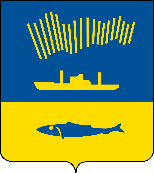 АДМИНИСТРАЦИЯ ГОРОДА МУРМАНСКАП О С Т А Н О В Л Е Н И Е                                                                                                                 №          Руководствуясь Градостроительным кодексом Российской Федерации, Федеральным законом от 06.10.2003 № 131-ФЗ «Об общих принципах организации местного самоуправления в Российской Федерации», Законом Мурманской области от 06.11.2018 № 2304-01-ЗМО «О градостроительной деятельности на территории Мурманской области», Уставом муниципального образования город Мурманск, решениями Совета депутатов города Мурманска от 01.11.2011 № 41-547 «Об утверждении Правил землепользования и застройки муниципального образования город Мурманск», на основании постановлений  администрации города Мурманска от 11.11.2013 № 3197 «О подготовке проекта планировки территории и проекта межевания территории линейного объекта «Реконструкция улицы Октябрьской (от пр. Ленина до Нижне-Ростинского шоссе)», от 13.11.2017 № 3607  «Об утверждении муниципальной программы города Мурманска «Развитие транспортной системы» на 2018 - 2024 годы»,         п о с т а н о в л я ю: 1.	Принять решение о подготовке проекта внесения изменений в проект планировки территории и проект межевания территории линейного объекта «Реконструкция улицы Октябрьской (от пр. Ленина до Нижне-Ростинского шоссе)», утвержденные постановлением администрации города Мурманска от 11.11.2013 № 3197 (далее – проект внесения изменений в проект планировки территории и проект межевания территории).2.	Мурманскому муниципальному бюджетному учреждению «Управление дорожного хозяйства» (Мороз Д.А.) (далее – ММБУ «УДХ»), обеспечить подготовку проекта внесения изменений в проект внесения изменений в проект планировки территории и проект межевания территории.3.	Рекомендовать заинтересованным лицам в десятидневный срок со дня опубликования настоящего постановления представить свои предложения в письменной форме о порядке, сроках подготовки и содержании проекта внесения изменений в проект внесения изменений в проект планировки территории и проект межевания территории в ММБУ «УДХ» по адресу: город Мурманск, проспект Кольский, дом 114.4.	Отделу информационно-технического обеспечения и защиты информации администрации города Мурманска (Кузьмин А.Н.) организовать размещение настоящего постановления на официальном сайте администрации города Мурманска в сети Интернет в течение трех дней со дня его издания.5.	Редакции газеты «Вечерний Мурманск» (Хабаров В.А.) опубликовать настоящее постановление в течение трех дней со дня его издания. 6.	Настоящее постановление вступает в силу со дня официального опубликования.7.	Контроль за выполнением настоящего постановления возложить на заместителя главы администрации города Мурманска Доцник В.А.Временно исполняющий полномочия главы администрации города Мурманска 							        А.Г. Лыженков